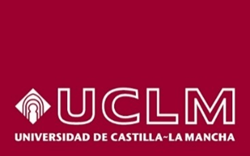 FACULTAD DE CIENCIAS JURÍDICAS Y SOCIALES DE TOLEDO (UCLM)COMISIÓN MUJER Y CIENCIACICLO DE CONFERENCIASCURSO 2021-2022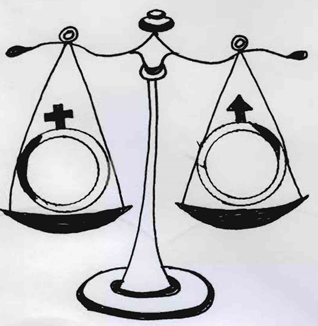 La Comisión Mujer y Ciencia de la Facultad de Ciencias Jurídicas y Sociales de Toledo (UCLM), inicia en el presente curso académico el V ciclo de conferencias.	Como en cada ocasión, hemos considerado diversas materias que resulten de interés, así como la invitación que dirigimos a los y las ponentes que, por sus estudios o profesión, pueden acompañarnos en nuestro compromiso y esfuerzo que, como Comisión, tiene por objeto afrontar los desafíos que nuestra sociedad, cada vez más compleja, nos enfrenta en aras a lograr una sociedad más justa y equilibrada.Como es lógico, no podíamos dejar de hacer mención en estas líneas a las durísimas circunstancias que hemos vivido desde marzo de 2020. La enfermedad y muerte de tantas personas a nivel mundial nos ha hecho conscientes de nuestra vulnerabilidad física, psíquica, social y económica. El Coronavirus SARS-CoV-2 nos ha mostrado con toda su crudeza que la vida exige sociedades capaces de actuar en cooperación y solidaridad, pues los individuos no podemos en solitario superar las circunstancias que nos pueda deparar la existencia.Por ello con ilusión y confianza retomamos el ciclo de conferencias de la Comisión Mujer y Ciencia, intentando modestamente aportar en el ámbito de la Ciencias Sociales de la Universidad pública aquellas enseñanzas, principios, valores y aprendizajes que, probablemente, nos ayuden a tomar conciencia de la virtud de construir pilares fuertes en los que poder desarrollarnos íntegramente como personas, sin que la que discriminación por razón de sexo, objeto de nuestra Comisión, ahogue la existencia y proyecto vital de la mitad de la población. En todo caso, la discriminación no suele “discriminarse” así misma. En este sentido, que el objeto de la desigualdad sea el sexo, seguramente, no delimita sus fronteras a otras manifestaciones de atentado contra los Derechos Humanos y dignidad de la persona.En la presente edición, dadas aún las dificultades para retomar las actividades que tuvimos que dejar aplazadas, hemos organizado un ciclo de conferencias con menos intervenciones que en años pasados, siendo conscientes del esfuerzo y la generosidad de todas las personas (PDI, profesionales, alumnado y PAS) que nos acompañarán en esta iniciativa y harán que sea posible llevarla a caboMuchas gracias. Las ponencias tendrán lugar en el horario y lugar fijado en el programa:19 de octubre de 2021.Presentación del ciclo por el Decano de la Facultad, José Alberto Sanz Palacios.Ponente: Consuelo Alonso, Catedrática de Derecho Administrativo en la Facultad de Ciencias Jurídicas y Sociales de Toledo UCLMPonencia: La mujer en el empleo públicoLugar y hora: Teatrillo de 12.00 a 14.00 hr9 de noviembre de 2021.Ponente: María Jesús Portillo, psicóloga forense y mediadora. Especialista en menores y en víctimas de agresiones sexuales y violencia de género.Ponencia: La violencia de género, especialmente en delitos sexuales, y su por el sistema judicial español.Lugar y hora: Aula Magna de 12.00 a 14 hr14 de diciembre de 2021Ponente: Pilar Marco Francia, profesora de Derecho Penal. Facultad de Ciencias Jurídicas y Sociales de Toledo (UCLM). Fiscal sustituta en la AP ToledoConferencia: La violencia contra la mujer en la tercera edad.Hora y lugar:  Aula Magna de 12.00-14.00 hr8 de febrero de 2022Ponente: María Martínez Carmena, Profesora de Internacional Público y Relaciones Internacionales de la Facultad de Ciencias Jurídicas y Sociales de Toledo UCLMPonencia: el doble drama de las mujeres afganas en 2021.Lugar y hora: Aula Magna de 10.30 a 12.30 hr8 de marzo, Día internacional de la Mujer.Ponente: Cecilia Castaño Collado, Catedrática de Economía Aplicada y profesora de Departamento de Economía Aplicada V de la Universidad Complutense de Madrid. Es experta en tecnologías de la información y su efecto sobre el empleo y el trabajo de las mujeres. Ha realizado numerosas investigaciones sobre la brecha digital de género y el acceso de las mujeres a la Sociedad de la Información. En 2006 creó el Programa de Investigación sobre Género y Sociedad de la Información de la Universidad Abierta de Cataluña (UOC). Ha sido investigadora visitante de las universidades de Harvard, Massachusetts Institute of Technology y Berkeley.Ponencia: Empleo digital y valor social en perspectiva de géneroLugar y hora: Aula Magna, de 12.00 a 14.00 hr.29 de marzo de 2022Ponente: Alicia Valmaña Ochaita, Titular de Derecho Romano en la Facultad de Ciencias Jurídicas y Sociales de Toledo UCLMPonencia: de la virtuosa Cornelia a la libertina Clodia: Imágenes de mujeres romanasLugar y hora: Teatrillo, de 12,00 a 14,00 hrsMaría Cristina Escribano Gámir, Profesora Titular de Derecho Mercantil. Presidenta de la Comisión Mujer y Ciencia.